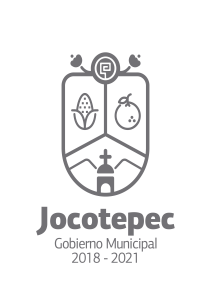 ¿Cuáles fueron las acciones proyectadas (obras, proyectos o programas) o planeadas para este trimestre?Embellecimiento estético, confiable y seguro de las áreas verdes o recreativas situadas en todo el municipio.Campañas de Concientización sobre el cuidado de las áreas verdes y recreativas e el Mpio.Resultados Trimestrales (Describir cuáles fueron los programas, proyectos, actividades y/o obras que se realizaron en este trimestre). Supervisión continuamente del estado en el que se encuentran las áreas verdes y recreativas de todo el municipio.  Llevando el control del tiempo estimado del crecimiento del pasto del pasto de las áreas verdes y recreativas. Enviando personal dedicado y trabajador para realizar las actividades.Utilizar medios de comunicación para hacerles llegar información para el cuidado de las áreas.Realizar reuniones en los lugares donde se encuentran áreas verdes o recreativas mas habituadas por los ciudadanos.Montos (si los hubiera) del desarrollo de dichas actividades. ¿Se ajustó a lo presupuestado? Sí, se ajustó al presupuesto..En que beneficia a la población o un grupo en específico lo desarrollado en este trimestre. En la protección de disminuirles los peligros diversos con la máxima poda estética de los jardines y áreas recreativas.Cuidado de la salud del ciudadano al ofrecer áreas verdes y recreativas en buen estado.Ofreciendo a locales y visitantes áreas verdes, recreativas y agradables.¿A qué estrategia de su POA pertenecen las acciones realizadas y a que Ejes del Plan Municipal de Desarrollo 2018-2021 se alinean?Estrategia 1 Embellecimiento estético de las áreas verdes o recreativas situadas en todo el municipio. DEstrategia 2. Campañas de Concientización sobre el cuidado de las áreas verdes y recreativas e el MpioEjes 2 y 3 Desarrollo económico y turismo/Servicios Públicos de Calidad/Cultura Educación y Salud.De manera puntual basándose en la pregunta 2 (Resultados Trimestrales) y en su POA, llene la siguiente tabla, según el trabajo realizado este trimestre.NºESTRATÉGIA O COMPONENTE POA 2019ESTRATEGIA O ACTIVIDAD NO CONTEMPLADA (Llenar esta columna solo en caso de existir alguna estrategia no prevista)Nº LINEAS DE ACCIÓN O ACTIVIDADES PROYECTADASNº LINEAS DE ACCIÓN O ACTIVIDADES REALIZADASRESULTADO(Actvs. realizadas/Actvs. Proyectadas*100)1Embellecimiento estético de las áreas verdes o recreativas situadas en todo el municipio.6350%2Campañas de Concientización sobre el cuidado de las áreas verdes y recreativas e el Mpio.4250%TOTAL50%